Všeobecné obchodní podmínky č. 1/2019pro prodej zboží
společnosti MJM agro, a. s.,se sídlem Cholinská 1048/19,784 01 Litovel, ICO: 066 42 331, DIČ: CZ06642331,
zapsané v obchodním rejstříku vedeném Krajským soudem v Ostravé, oddíl B, vložka 11103Použití těchto všeobecných obchodních podmínekTyto všeobecné obchodní podmínky upravují především základní obchodní a platební podmínky při prodeji zboží společností MJM agro, a. s. jako prodávajícím třetí osobě jako kupujícímu.Tyto všeobecné obchodní podmínky se stávají nedílnou součástí každé kupní a rámcové kupní smlouvy o prodeji zboží uzavírané mezi společností MJM agro, a. s. jako prodávajícím (dále jen ,prodávající') a třetí osobou jako kupujícím (dále jen„kupující) bez ohledu na způsob uzavření takové smlouvy a na její právní formu, ledaže je použití těchto všeobecných obchodních podmínek takovou smlouvou (ať už zcela, nebo i jen zčásti) výslovně vyloučeno. Pokud v těchto všeobecných obchodních podmínkách není třeba rozlišovat mezi kupní a rámcovou kupní smlouvou, označují se tyto smlouvy dále v těchto všeobecných obchodních podmínkách bez rozlišení pouze jako smlouva.Znění těchto všeobecných obchodních podmínek má přednost před těmi zákonnými ustanoveními, ohledně kterých zákon výslovně nezakazuje ujednat si práva a povinnosti odchylně od zákona. Před zněním těchto všeobecných obchodních podmínek mají přednost odchylná ujednání ve smlouvě.Základní ustanoveníPřed uzavřením smlouvy je kupující povinen předložit prodávajícímu doklady o své právní osobnosti a o svém oprávnění k podnikání (výpis z obchodního rejstříku, výpis z živnostenského rejstříku, osvědčení o registraci plátce daně z přidané hodnoty apod.). Bezodkladně po změně některého z údajů uvedených na takových dokladech je kupující povinen předložit prodávajícímu příslušný doklad v aktualizovaném znění.Uzavřením smlouvy projevuje prodávající vůli zboží určené smlouvou prodat kupujícímu, tzn. odevzdat toto zboží kupujícímu a umožnit kupujícímu nabýt k němu vlastnického právo, a kupující vůli toto zboží od prodávajícího koupit, tzn. převzít toto zboží od prodávajícího a zaplatit prodávajícímu za jeho prodej smluvenou kupní cenu.Uzavření kupní smlouvy na základě objednávky kupujícíhoKupní smlouva je uzavřena především akceptací objednávky kupujícího prodávajícím. Kupující je povinen objednávat zboží u prodávajícího především písemně nebo elektronicky prostřednictvím veřejné datové sítě; ve výjimečných případech je kupující oprávněn objednat zboží u prodávajícího také ústně (osobně nebo telefonicky). Objednávku na základě rámcové kupní smlouvy je kupující povinen adresovat osobě oprávněné k přijetí objednávky za prodávajícího dle této rámcové kupní smlouvy.Prodávající je oprávněn akceptovat objednávku písemně, elektronicky prostřednictvím veřejné datové sítě, ústně nebo i konkludentně, zejména pak dodáním objednaného zboží. Pokud neexistuje kvalitnější písemný záznam o obsahu uzavřené kupní smlouvy, plní funkci takového záznamu např. i dodací list stvrzující převzetí dodaného zboží kupujícím anebo daňový doklad vystavený prodávajícím.Dodání zbožíUjednáním množství zboží ve smlouvě finanční částkou se rozumí, že kupující je povinen odebrat od prodávajícího zboží v množství vyjádřeném jako podíl peněžní částky smluvené ve smlouvě (dělenec) a ceny za jednotku množství tohoto zboží dle ceníku prodávajícího platného při uzavření smlouvy (dělitel). Podpisem smlouvy kupující stvrzuje, že se s tímto ceníkem prodávajícího seznámil.Pokud není místo plnění ujednáno ve smlouvě jinak, je jím provozovna prodávajícího, jejíž označení prodávající oznámí kupujícímu. Pokud je místem plnění provozovna prodávajícího, je kupující povinen v dostatečném předstihu před převzetím zboží vyrozumět prodávajícího o tom, jak bude kupující zboží z této provozovny přepravovat. Pokud nejsou podmínky přepravy zboží do místa plnění ujednány ve smlouvě jinak, zajišťuje přepravu zboží do místa plnění prodávající na svůj účet.Pokud je ve smlouvě ujednán termín plnění jako časový úsek delší než 1 (jeden) kalendářní den, je prodávající oprávněn dodat zboží kupujícímu kdykoliv v tomto časovém úseku, přičemž se bude snažit co nejvíce přihlédnout k oprávněným požadavkům kupujícího ohledně termínu dodání zboží.Kupující je povinen osobně nebo prostřednictvím jiné osoby oprávněné ktomu na základě smlouvy převzít v místě plnění dodané zboží a tuto skutečnost stvrdit podpisem na dodacím listu. Prodávající je oprávněn dodat zboží kupujícímu i po částech, přičemž se bude snažit co nejvíce přihlédnout k oprávněným požadavkům kupujícího ohledně dělení dodávky zboží na části.Prodávající splní povinnost odevzdat zboží kupujícímu, jakmile kupujícímu umožní s tímto zbožím nakládat v místě plnění. Pokud však má prodávající zboží kupujícímu odeslat, splní prodávající povinnost odevzdat zboží kupujícímu, jakmile předá toto zboží prvnímu dopravci k přepravě pro kupujícího.Zboží je dle podmínek výrobce dodáváno v obalech, nebo jako volně ložené tak, aby byly zabezpečeny jeho ochrana a uchování. V případě dodání zboží na vratných paletách anebo ve vratných obalech je kupující povinen vrátit tyto vratné palety a obaly prodávajícímu dle jeho pokynů. Pokud kupující tyto vratné palety a obaly nevrátí prodávajícímu ani do konce kalendářního roku, v němž byly kupujícímu spolu s dodaným zbožím předány, projevuje tím kupující vůli tyto vratné palety a obaly od prodávajícího odkoupit za cenu dle ceníku prodávajícího platného k poslednímu dni tohoto kalendářního roku.Kupní cena zboží a platební podmínkyUjednáním kupní ceny zboží ve smlouvě jako ceny ceníkové se rozumí, že kupující je povinen zaplatit prodávajícímu za dodané zboží kupní cenu dle ceníku prodávajícího platného při uzavření smlouvy. Podpisem smlouvy kupující stvrzuje, že se s tímto ceníkem prodávajícího seznámil.Celková kupní cena zboží, resp. jednotky jeho druhuje tvořena součtem:kupní ceny tohoto zboží, resp. jednotky jeho druhu, ujednané ve smlouvě vždy bez částky připadající na daň z přidané hodnoty z předmětného zdanitelného plnění; ačástky vypočtené jako daň z přidané hodnoty z tohoto základu daně ke dni uskutečnění tohoto zdanitelného plnění.Pokud není splatnost kupní ceny zboží ujednána ve smlouvě jinak, je kupující povinen zaplatit kupní cenu zboží prodávajícímu na základě daňového dokladu vystaveného prodávajícím se splatností 30 (třicet) kalendářních dnů ode dne vystavení. Pokud je ve smlouvě ujednána splatnost kupní ceny delší než 30 (třicet) kalendářních dnů ode dne vystavení daňového dokladu prodávajícím, je kupující povinen zaplatit prodávajícímu část kupní ceny připadající na daň z přidané hodnoty nejpozději do 60 (šedesáti) kalendářních dnů ode dne vystavení daňového dokladu prodávajícím a zbývající část kupní ceny pak ve lhůtě splatnosti ujednané ve smlouvě. Prodávající je oprávněn vystavit daňový doklad dle svého uvážení ke každé dílčí dodávce zboží, k součtu několika dílčích dodávek zboží, nebo až k součtu všech dílčích dodávek zboží. Prodávající je oprávněn zasílat kupujícímu daňové doklady i jen v elektronické podobě prostřednictvím veřejné datové sítě na e-mailovou adresu uvedenou kupujícím ve smlouvě, přičemž v takovém případě se daňový doklad považuje za došlý kupujícímu ještě v den svého odeslání, a to bez ohledu na to, zda měl kupující možnost se s jeho obsahem seznámit.Prodlení kupujícího se zaplacením kupní ceny zboží nebo jakékoli její části delší než 7 (sedm) kalendářních dnů se považuje za podstatné porušení smlouvy.Kupující není oprávněn postoupit žádnou svou pohledávku za prodávajícím ze smlouvy ani jednostranně započítat žádnou svou pohledávku za prodávajícím proti pohledávce prodávajícího za kupujícím na zaplacení kupní ceny zboží dle smlouvy, a to ani tehdy, pokud by se pohledávka kupujícího opírala o řádně a včas uplatněné právo z vadného plnění. Případná sleva z kupní ceny zboží z důvodu jeho vady bude řešena vystavením dobropisu (opravného daňového dokladu) po zaplacení celé kupní ceny kupujícím.Výhrada vlastnického práva ke zboží a práva z vadného plněníProdávají si vyhrazuje vlastnické právo k dodanému zboží, tzn. že kupující se stává vlastníkem zboží teprve úplným zaplacením jeho kupní ceny.Kupující je povinen ověřit množství a kvalitu dodaného zboží ihned při jeho převzetí v místě plnění za účasti osoby, která jej bude kupujícímu za prodávajícího předávat, a zjištěné vady v množství dodaného zboží nebo vjeho kvalitě oznámit prodávajícímu písemně spolu se stvrzením převzetí zboží podpisem na dodacím listu. Pokud kupující při převzetí dodaného zboží zjistí poškození ložné plochy dopravního prostředku, kterým bylo zboží kupujícímu dodáno, nebo jinou okolnost, která by mohla být příčinou úbytku množství zboží při jeho přepravě, je kupující povinen požádat přepravce o převážení dodaného zboží a v případě zjištění odchylky od hmotnosti uvedené v přepravním dokladu požádat přepravce o sepsání příslušného zápisu a uplatnit u něj reklamaci. Hmotnostní rozdíly u zásilek přepravovaných po železnici se řeší na základě přepravních podmínek příslušného železničního dopravce. Skryté vady dodaného zboží je kupující povinen oznámit prodávajícímu ihned poté, co je kupující mohl při dostatečné péči zjistit.Bezodkladně po oznámení vady dodaného zboží prodávajícímu je kupující povinen prokázat prodávajícímu tuto vadu dokladem vystaveným nezávislou odbornou třetí osobou. V případě vady v jakosti dodaného zboží je kupující povinen obstarat takový doklad tak, že kupující za přítomnosti zástupceprodávajícího odebere směsný vzorek vadného zboží a rozdělí jej na 3 (tři) stejně velké díly do nádob, které spolu s prodávajícím zabezpečí proti neoprávněné manipulaci a z nichž jednu uschová u sebe, další odevzdá prodávajícímu a poslední předá akreditované laboratoři odsouhlasené prodávajícím k provedení laboratorního rozboru. K opožděnému ani k řádně a včas nedoloženému oznámení vad dodaného zboží se nepřihlíží.Po celou dobu reklamačního řízení (včetně jeho případné soudní fáze) je kupující povinen skladovat reklamované zboží odděleně od jiného zboží téhož druhu a bez předchozího písemného souhlasu prodávajícího nenakládat s reklamovaným zbožím způsobem způsobilým ztížit nebo znemožnit ověření existence reklamované vady. Kupující je povinen umožnit prodávajícímu bezodkladně po jeho žádosti prohlídku reklamovaného zboží v místě jeho skladování.Pokud kupující poruší jakoukoli svou shora uvedenou povinnost, jeho práva z vadného plnění zanikají v celém rozsahu.Rozhodné právo a místní příslušnost souduSmlouva a právní vztah jí založený se řídí právním řádem České republiky i tehdy, pokud je kupujícím osoba s bydlištěm nebo sídlem mimo území České republiky.Soudem místně příslušným k řešení sporů ze smlouvy je obecný soud prodávajícího.Ustanovení pro mimořádné případySmluvní strana je oprávněna odstoupit od smlouvy, pokud tak stanoví zákon či tyto všeobecné obchodní podmínky nebo pokud tak bylo ujednáno.Pokud:se kupující ocitne v prodlení se splněním jakéhokoli svého dluhu vůči prodávajícímu delším než 7 (sedm) kalendářních dnů, anebokupující vícekrát poruší jinou svou povinnost vůči prodávajícímu; anebose kupující ocitne v likvidaci; anebose kupující ocitne v platební neschopnosti nebo bude předlužen; anebose kupující ocitne v úpadku nebo mu úpadek bude hrozit; anebobude vůči kupujícímu vedeno insolvenční řízení, exekuce nebo výkon rozhodnutí;je prodávající oprávněn dle svého uvážení:své (další) plnění dle smlouvy neposkytnout dříve než v 5. (pátý) pracovní den po dni, ve kterém kupující prokáže prodávajícímu, že závadný stav dle písm. a) až f) shora pominul; anebopodmínit své (další) plnění dle smlouvy zaplacením ceny takového plnění před jeho uskutečněním; aneboodstoupit od smlouvy.Prodávající je oprávněn odstoupit od rámcové kupní smlouvy a od některých nebo od všech kupních smluv uzavřených na jejím základě také tehdy, pokud kupující neodebere od prodávajícího řádně a včas veškeré zboží v množstvích ujednaných v této rámcové kupní smlouvě.Prodávající je dále oprávněn odstoupit od kupní smlouvy také tehdy, pokud se kupující ocitne v prodlení s převzetím dodaného zboží.Účinky odstoupení od smlouvy ze strany prodávajícího nastávají okamžikem dojití písemného oznámení o odstoupení od smlouvy kupujícímu. Pokud oznámení o odstoupení od smlouvy nedojde kupujícímu dříve, považuje se za došlé kupujícímu 3. (třetí) kalendářní den po odeslání s využitím provozovatele poštovních služeb na adresu kupujícího uvedenou ve smlouvě nebo jako jeho sídlo v obchodním či živnostenském rejstříku, a to bez ohledu na to, zda měl kupující možnost se s obsahem tohoto oznámení seznámit.Zvláštní ustanovení pro prodej pohonných hmot1. Odchylně od ustanovení odst. 1. článku 5. těchto všeobecných obchodních podmínek se ujednáním kupní ceny zboží v rámcové kupní smlouvě o koupi pohonných hmot jako ceny ceníkové rozumí, že kupující je povinen zaplatit prodávajícímu za dodané zboží kupní cenu dle ceníku prodávajícího platného pro příslušné místo plnění při uzavření realizační kupní smlouvy.2: Kupující, který má s prodávajícím uzavřenou rámcovou kupní smlouvu o koupi pohonných hmot, může požádat prodávajícího o vydání činové tankovací radiofrekvenční klíčenky (dále jen JtF klíčenka“) pro odběr pohonných hmot z tankautomatů na odběrných místech prodávajícího ČS VOP Olomouc a Litovel, a to formou písemné Žádosti o vystavení tankovacích RF klíčenek k výdeji pohonných hmot. V této žádosti je kupující povinen uvést své identifikační údaje a počet požadovaných RF klíčenek, jakož i identifikovat vozidlo, ve spojení se kterým má být příslušná RF klíčenka používána. Na vydání RF klíčenky nemá kupující právní nárok. RF klíčenka je chráněna PIN kódem. Prodávající předá RF klíčenku spolu s PIN kódem kupujícímu oproti podpisu předávacího protokolu; RF klíčenka však zůstává ve vlastnictví prodávajícího. Nejpozději oproti předání RF klíčenky je kupující povinen zaplatit prodávajícímu za její vydání částku ve výši součtu částky 100 Kč jako základu daně z přidané hodnoty a částky vypočtené jako daň z přidané hodnoty z tohoto základu daně ke dni uskutečnění zdanitelného plnění. Kupující je oprávněn vrátit RF klíčenku prodávajícímu vždy k poslednímu dni kteréhokoli kalendářního měsíce; všechny RF klíčenky je pak kupující povinen vrátit prodávajícímu bezodkladně poté, co jej ktomu prodávající vyzve anebo smluvní vztah založený mezi smluvními stranami rámcovou kupní smlouvu o koupi pohonných hmot zanikne. Za včasné vrácení nepoškozené a funkční RF klíčenky zaplatí prodávající kupujícímu nejpozději do 30 kalendářních dnů po dni, ve kterém kupující vrátí RF klíčenku prodávajícímu, částku ve výši součtu částky 100 Kč jako základu daně z přidané hodnoty a částky vypočtené jako daň z přidané hodnoty z tohoto základu daně ke dni uskutečnění zdanitelného plnění.Kupující, který má s prodávajícím uzavřenou rámcovou kupní smlouvu o koupi pohonných hmot, může požádat prodávajícího o vydání nečipové tankovací karty pro odběr pohonných hmot a doplňkového zboží (dále jen ,pohonné hmoty‘j na odběrných místech prodávajícího ČS VOP Litovel, Šternberk, Přerov, Úničov, Skalicenad Svitavou a Újezd-Rybníček, a to formou písemné Žádosti o vystavení tankovacích karet k výdeji pohonných hmot a doplňkového zboží. V této žádosti je kupující povinen uvést své identifikační údaje a počet požadovaných tankovacích karet, jakož i identifikovat vozidlo, ve spojení se kterým má být příslušná tankovací karta používána. Na vydání tankovací karty nemá kupující právní nárok. Prodávající předá tankovací kartu kupujícímu oproti podpisu předávacího protokolu, tankovací karta však zůstává ve vlastnictví prodávajícího. Kupující je oprávněn vrátit tankovací kartu prodávajícímu vždy k poslednímu dni kteréhokoli kalendářního měsíce; všechny tankovací karty je pak kupující povinen vrátit prodávajícímu bezodkladně poté, co jej k tomu prodávající vyzve anebo smluvní vztah založený mezi smluvními stranami rámcovou kupní smlouvu o koupi pohonných hmot zanikne.V případě odběru pohonných hmot skrze použití RF klíčenky nebo tankovací karty je kupní smlouva mezi prodávajícím a kupujícím uzavřena a odebírané pohonné hmoty jsou prodávajícím odevzdány kupujícímu v okamžiku výdeje pohonných hmot bez ohledu na to, jakou osobou a ve spojení s jakým vozidlem bude RF klíčenka nebo tankovací karta k odběru pohonných hmot použita. Prodávající je oprávněn odmítnout výdej pohonných hmot skrze použití tankovací karty, pokud bude tankovací karta použita ve spojení s vozidlem neuvedeným v Žádosti nebo pokud osoba žádající o výdej pohonných hmot skrze použití tankovací karty odmítne prokázat svou totožnost úředním dokladem nebo stvrdit převzetí pohonných hmot podpisem na výdejce pohonných hmot. Ztrátu RF klíčenky nebo tankovací karty je kupující povinen ihned oznámit na oddělení pohonných hmot prodávajícího. Zneužití RF klíčenky nebo tankovací karty jde k tíži kupujícího.Závěrečná ustanoveníTyto všeobecné obchodní podmínky nabývají účinnosti dnem 01.01.2019 a stávají se nedílnou součástí smluv uzavřených počínaje tímto dnem až do dne předcházejícího dni nabytí účinnosti nových všeobecných obchodních podmínek pro prodej zboží prodávajícího. Smlouva uzavřená přede dnem 01.01.2019 se řídí všeobecnými obchodními podmínkami pro prodej zboží prodávajícího účinnými při uzavření takové smlouvy.Ve smluvních vztazích, pro které platí tyto všeobecné obchodní podmínky, se vylučuje použití jakýchkoli jiných obchodních podmínek.Kupující prohlašuje, že se s těmito Všeobecnými obchodními podmínkami pro prodej zboží prodávajícího seznámil a souhlasí s jejich obsahem.dnepodpis a razítko kupujícíhoRámcová kupní smlouva
19-PHM-26-P-020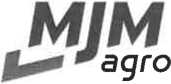 PRODÁVAJÍCÍFirma:	MJM agro, a. s.Sídlo:	Cholinská 1048/19,784 01 LitovelIČ:	06642331DIČ:	CZ06642331Zapsaná v OR Krajský soud v Ostravě, B 11103Předmětem jednotlivých kupních smluv uzavíraných na základě této rámcové kupní smlouvy bude závazek prodávajícího odevzdat věc, která je předmětem koupě, kupujícímu a umožnit kupujícímu nabýt k ní vlastnické právo a závazek kupujícího tuto věc od prodávajícího převzít a zaplatit prodávajícímu za její prodej sjednanou kupní cenu.Předmět koupě:	Měna CZKPráva a povinnosti touto smlouvou výslovně neupravené se řídí Všeobecnými obchodními podmínkami pro prodej zboží prodávajícího, které kupující převzal a s nimiž se seznámil, což stvrzuje podpisem této smlouvy. Prodávající a kupující se dohodli na vyloučení užití všeobecných obchodních podmínek kupujícího, existují-li.Osoby oprávněné k přijetí objednávky za prodávajícího: Mgr. Jiří Brada, Ing. Vladimíra Brachtlová	, email: phm@mjm.cz, tel.: 585 151 944, 951Osoby zmocněné k uzavření jednotlivých kupních smluv a převzetí zboží či služby za kupujícího:	případně jakákoliv jiná osoba přítomná v provozovně kupujícího, o níž může mít prodávající v dobré víře a při zachování běžné obezřetnosti za to, že jedná za kupujícího. Kupující podpisem této rámcové kupní smlouvy zmocňuje výše uvedené osoby k uvedeným úkonům.Smlouva se sjednává na dobu určitou od data uzavření do 31.8.2019.V Litovli dne: 	Prodávající: 	 dle plné moci.	Kupující: 	Jméno, Příjmení, Funkce, Podpis, RazítkoKUPUJÍCÍFirma:Správa a údržba silnic Zlínska, s.r.o.Sídlo:K Majáku 5001 , 760 01 ZlínIČ:26913453DIČ:CZ26913453E-Mail:suszlin@suszlin.czČíslořádkuDruh zbožíPředběžné množ. v jednotkáchCena za jednotku bez DPHMísto plněníTermín plněníSplatnost kupní ceny1Nafta motorová3000 ItceníkováDle dílčí kupní smlouvy6.8.2019-31.8.201914 dní